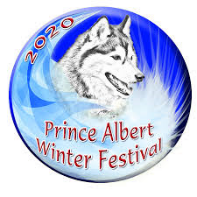 LIST OF EVENTS: (check  the events that you’ll be participating in)               Saturday                                                                             Sunday                                                  [   ] Buckskin Parade/Jigging                                        [   ]  Buckskin Parade/Jigging (participation only)[   ]  Animal Calls 						   [   ]  Bird Calls[   ]  Pack Race     						   [   ]  Log Chop[   ] Log Toss 						   [   ]  Sled Pull[   ]  Trap Setting						   [   ]  Canoe Portage [   ]  Swede Saw 						   [   ]  Swede Saw & Split [   ]  Axe Throwing 						   [   ]  One-Man Cross Cut [   ]  Snowshoe Race 					   [   ]  Water Boil                                                  TRAPPERS MUST BE 18 YEARS OF AGE OR OLDER:AGREEMENT: I agree to be responsible for my conduct, abide by all rules and decisions of officials, which are final. I shall not hold the Prince Albert Winter Festival, any other sponsor or landowner liable for any injury to equipment or myself. Date: ________________________________			Signature: ______________________________________Name (please print):Address:City/Town & Province:Postal Code:Phone Number: